ПОЛОЖЕНИЕ
О проведении открытых соревнований по городошному спорту  
среди пенсионеров, посвященных Дню пожилого человекаЦели и задачи соревнования.–  пропаганда и популяризация ценностей физической культуры и спорта среди людей пенсионного возраста, как важного фактора активного долголетия; – формирование дружеских отношений, принципов здорового образа жизни, взаимного уважения, честной игры; - повышение эффективности использования возможностей физической культуры и спорта в укреплении здоровья;– массовое привлечение людей пенсионного возраста к регулярным занятиям физической культурой;- развитие и популяризация городошного вида спорта. Время и место проведения: соревнования пройдут 3 октября  2022 года, г. Грязовец на территории  спортивного корта (городской стадион 
– ул. Обнорского,д.50).Заседание судейской коллегии и жеребьевка  в 09:30, начало соревнований  в 10:00.Гл. судья соревнований – Карпова И.В.
Условия проведения:Соревнования - командные. Состав команды 2 человека (1 мужчина, 
1 женщина). Разминка состоит из 6 брошенных бит каждым участником команды.Перед соревнованиями проводится жеребьёвка по составу команды, согласно которой каждая команда проводит игру из одной партии (6 фигур). 
По окончании игры результат заносится в протокол (командный). Женщины проводят все броски с полукона-6.5 м. Мужчины  до первого выбитой рюхи с кона-13 м, а остальные с полукона-6.5 м.  Количество бит на одну фигуру ограничено 8 битами. Партию начинает мужчина броском с кона 2мя битами. После первого броска (фигура разбивается и рюхи вылетают за пределы города) участник переходит на полукон 
и совершает второй бросок. Если фигура не разбита или остались рюхи 
в городе , с полукона совершает 2 броска женщина.Биты предоставляются организаторами, использование своих бит 
и городков не воспрещается. Определение результатов соревнований.
В соревнованиях на выбивание установленного количества фигур затраченных наименьшим количеством бит. При равном количестве бит 
у нескольких участников победитель определяется по результатам:
- последнего тура;- предпоследнего тура; и т.дПрава и обязанности участников соревнований.
1. Участники соревнований имеют право:- обращаться к судье в личных соревнованиях. В случае несогласия 
с решением судьи обращаться к главному (старшему) судье (в командных соревнованиях таким правом обладает только капитан);
- подать протест на решение судьи в течение часа, о чём сделать
соответствующую запись в протоколе после окончания игры;
- опротестовать результат встречи в случае нарушений Правил и Положения.2.Участники соревнований обязаны:- знать и выполнять Правила и Положение о соревнованиях;
- вести себя в духе честного соперничества;
- быть вежливыми и тактичными по отношению к судьям и соперникам;
- избегать действий, направленных на задержку игры и действий,
которые могут быть расценены как таковые;
- во время игры не производить никаких действий, мешающих сопернику.

Правила и порядок проведения игры.Для игры в городки используются 6 фигуры. Последовательность 
и правильная их постановка в партии из 3 фигур показана на рисунке: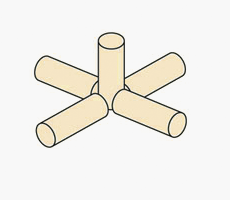 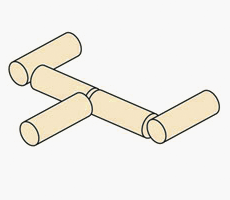 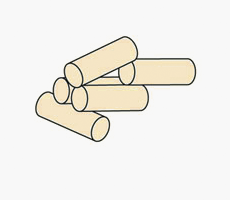       «Пушка»                      «Вилка»                         «Звезда»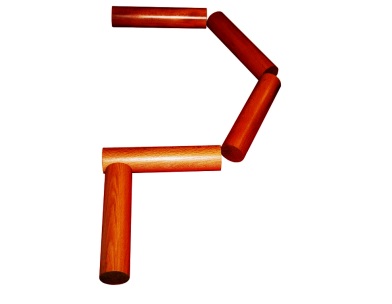 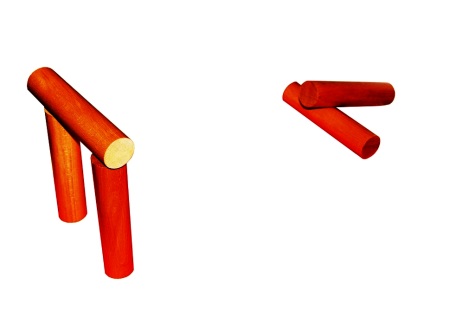 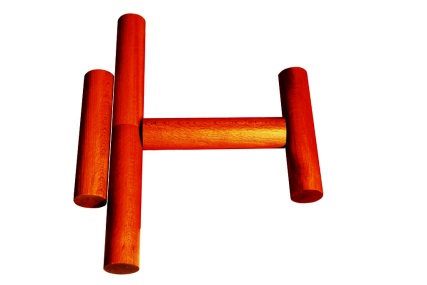   «Серп»                                  «Тир»                                    «Самолет»««СерпЗаявки: Представитель команды обязан предоставить полностью оформленную заявку (в печатном виде) в день соревнований. Если заявка 
на момент заседания судейской коллегии не оформлена, команда 
к соревнованиям не допускается.Предварительные заявки необходимо подать  до  1 октября 2022 по тел./факс 2-40-43 либо по электронной почте karpov_57@mail.ruНаграждение: Команды призеры награждаются грамотами и медалями.Финансирование Затраты, связанные с подготовкой мест соревнований 
и награждение, несет БУ «Центр ФКС.Данное положение является официальным вызовом на соревнования.УтверждаюДиректор БУ «Центр ФКС» _____________С.М. Соколов